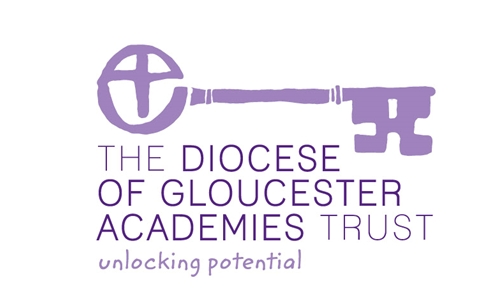 ContentsIntroductionRight and eligibility to request flexible workingTypes of flexible working arrangementsMaking a request for flexible working – the processNon attendance at the flexible working request meetingAgreement of a requestDeclining of a requestAppeal11.0	Withdrawing a request12.0	Reverting back to the original working pattern13.0	TEMPLATE FORM – Request for flexible working application form14.0	TEMPLATE LETTER – Employers confirmation of receipt of flexible working application form15.0	TEMPLATE FORM – Appeal against flexible working request outcomeIntroduction1.1	The right to request flexible working policy aims to support employees achieve good work/life balance whilst maintaining an effective school service.1.2	Flexible working covers a number of working patterns, including part-time hours, job sharing, term-time only working and compressed hours. The level of flexibility available will depend on the working arrangements and the needs of individual schools.The right to request flexible working is a statutory provision and applies to all employees within DGAT schools and the central team.2.0 Right and eligibility to request flexible working2.1	Every employee has the statutory right to request to work flexibly (this is a right to request flexible working, not a right to receive it).  Employers must consider the request objectively and can only refuse it if there are business reasons for doing so (see point. 7.2 below).2.2	Any change agreed will be a permanent change to the employee’s terms and conditions of employment (unless a trial or temporary period is agreed).2.3	The right to request flexible working is a ‘day-one’ right, allowing employees the right to request flexible working from the first day of employment. 2.4   An employee can make two flexible working requests every 12 months.3.0 Types of flexible working arrangements3.1	A request could be for any of the following examples:different working hours/days;different start and finish times;part-time working;job sharing;permission to work from home;hybrid working term-time only working;compressed hours (this list is not exhaustive).4.0 Making a request – the process4.1	An employee should complete the application form (template below) and give this to their headteacher/line manager. The headteacher/line manager should acknowledge receipt of the request (template letter below).4.2	Once a request is received the headteacher/line manager should arrange a meeting to discuss the request as soon as possible (this is not a statutory requirement but is good practice).4.3	If the headteacher/manager is able to grant a request then meeting may not be necessary (but a meeting may be useful to discuss the request to ensure the proposal is the best solution for both employer and employee).4.4	If the request cannot be immediately agreed the headteacher/manager must arrange a meeting with the employee.  The purpose of the meeting is to discuss the request, consider any potential impact on the school or in the case of central team staff, the central team (positive or negative) and explore other possible working arrangements.4.5	The employee can be accompanied at the meeting by a work colleague or a trade union representative (this is not a statutory requirement but it the Trust offers this as recognised good practice)4.6	The headteacher/manager will keep a record of the meeting and write to the employee with their response to the request; whether agreeing the request; agreeing the request on a trial basis; agreeing part of the request or declining the request.4.7	The law requires that requests and appeals are considered and decided upon within 2 months of the date the completed request was received by the school or central team.  If the request is received during a school closure period the time will run from when the school reopens.  This period can be extended with the agreement of the employee (record this in writing).4.8	If the headteacher or relevant line manager is absent from school long term, the employee can submit the application to another member of the senior leadership team, or in the case of the central team, the executive leadership team, who will make the arrangements for the request to be considered, this may include seeking the written agreement of the applicant to delay the process if necessary.5.0	Non attendance at the flexible working request meeting5.1	If the employee or headteacher/manager is unable to attend the meeting, efforts will be made to rearrange the meeting at a convenient time.5.2	If the employee fails to attend a meeting more than once or unreasonably refuses to give the headteacher/line manager information they require to assess the request, the request may be considered to be withdrawn (and the headteacher/ line manager will confirm this in writing to the employee).6.0	Agreeing a request6.1	The relevant headteacher/ line manager must confirm the agreement in writing, including the working arrangements and when they start.6.2	This agreement will be a permanent change to the contract of employment, unless the change has been agreed temporarily or for a trial period (with an end date).6.3	If a trial period is agreed a meeting will be arranged to review the trial period.  A decision on whether to agree the arrangements on a permanent basis will be made at this meeting. The decision at the review meeting will be confirmed in writing, including if part(s) of the request or a variation of the request is agreed, and why.7.0	Declining a request7.1	The headteacher/ line manager must consult with the employee before refusing a request7.2	The relevant headteacher/ line manager will give reasons for refusal in writing following the meeting. The employee has the right to appeal against the decision within 14 days of receipt of the letter. 7.3	A request may reasonably be refused for one or more of the following reasons: the burden of additional costsinability to reorganise work amongst existing employeesinability to recruit additional staffa detrimental impact on qualitya detrimental impact on performanceinsufficient work for the periods the employee proposes to worka planned structural change to your school.8.0	Appeal8.1	If the employee wishes to appeal against a refusal they must complete an appeal form (template below) and give the completed form to their headteacher/ line manager.  An appeal meeting will be arranged.  Employees have the right to be accompanied at the appeal meeting by a workplace colleague or a trade union representative.8.2	In schools, the appeal will be heard by a panel of three local governors who have no previous knowledge of the request. The panel will confirm the outcome and the reasons for it to the employee in writing. For central team employees, an appeal will be heard by a panel of three Trustees who have no previous knowledge of the request. 9.0	Withdrawing a request9.1	A request can be withdrawn any time before the request has been accepted.  The employee must confirm they are withdrawing their request in writing.10.0	Reverting back to the original working pattern10.1	Once agreed the change to the working arrangements is permanent and the employee has no right to revert back to their original working arrangements. 10.2	An employee can only make two flexible working requests within a 12-month period11.0	Request for flexible working - Application formBefore making a flexible working request please read the ‘Right to Request Flexible Working Policy’.Please complete all sections of the form otherwise it will be returned to you.  When complete, give it to your headteacher/ line manager. Your headteacher/ line manager will invite you to a meeting to discuss your request.Signature: ……………………………………………………………………Date: ……………………………………………………………………Please give your application form to your headteacher/ line manager 12.0	Employers confirmation of receipt of flexible working request – template letter:To be issued to the employee making the request where it cannot be agreed immediately and where a meeting is required, compete the relevant information13.0	Request for flexible working appeal form - templateTo appeal the decision to refuse/part refuse a request for flexible working complete and submit the appeal form to the headteacher/ line manager within 14 days of receiving the written response to your request for flexible working.Signature: ………………………………………………………………Date: ……………………………………………………………………Personal details:Personal details:Name of applicant:Payroll No.:Role:School:Name of headteacher/ line managerName of headteacher/ line managerCurrent working pattern (days/hours/pattern worked):Current working pattern (days/hours/pattern worked):Working pattern requested:Working pattern requested:Proposed start date of new working pattern:Proposed start date of new working pattern:Dates of any previous flexible working requests:Dates of any previous flexible working requests:[Name][Address]DateDear [name]Re: Confirmation of receipt of a flexible working requestI am writing to confirm I received your request for flexible working on:[date application/request received]I will arrange a meeting to discuss your application as soon practically possible and confirm the details of this meeting in writing to you.Yours sincerely[Name][Role]Enc. Copy of the flexible working request policyPersonal detailsName:SAP No.:Role:School:Headteacher/ line manager:Details of flexible working requestDate request submitted:Date written response received:Reason for appealI wish to appeal against the decision to refuse my application for flexible working.  I am appealing on the following grounds (please continue on a separate sheet if necessary):